Bonjour à tous, J'espère que vous allez bien et que vous restez bien confinés chez vous !!!Ci-dessous trois documents : - la correction des exercices sur la mise en équation,  - le devoir maison sur les équations : il est à me rendre sur École directe (en me mettant votre nom) pour le vendredi 3 avril 2020. - le début du nouveau chapitre sur les notions de probabilités : il est à recopier sur votre cahier de leçons.N'hésitez pas à m'écrire un mail au moindre soucis !!!Bon courage et bonne fin d'après-midi, B.RASCALOU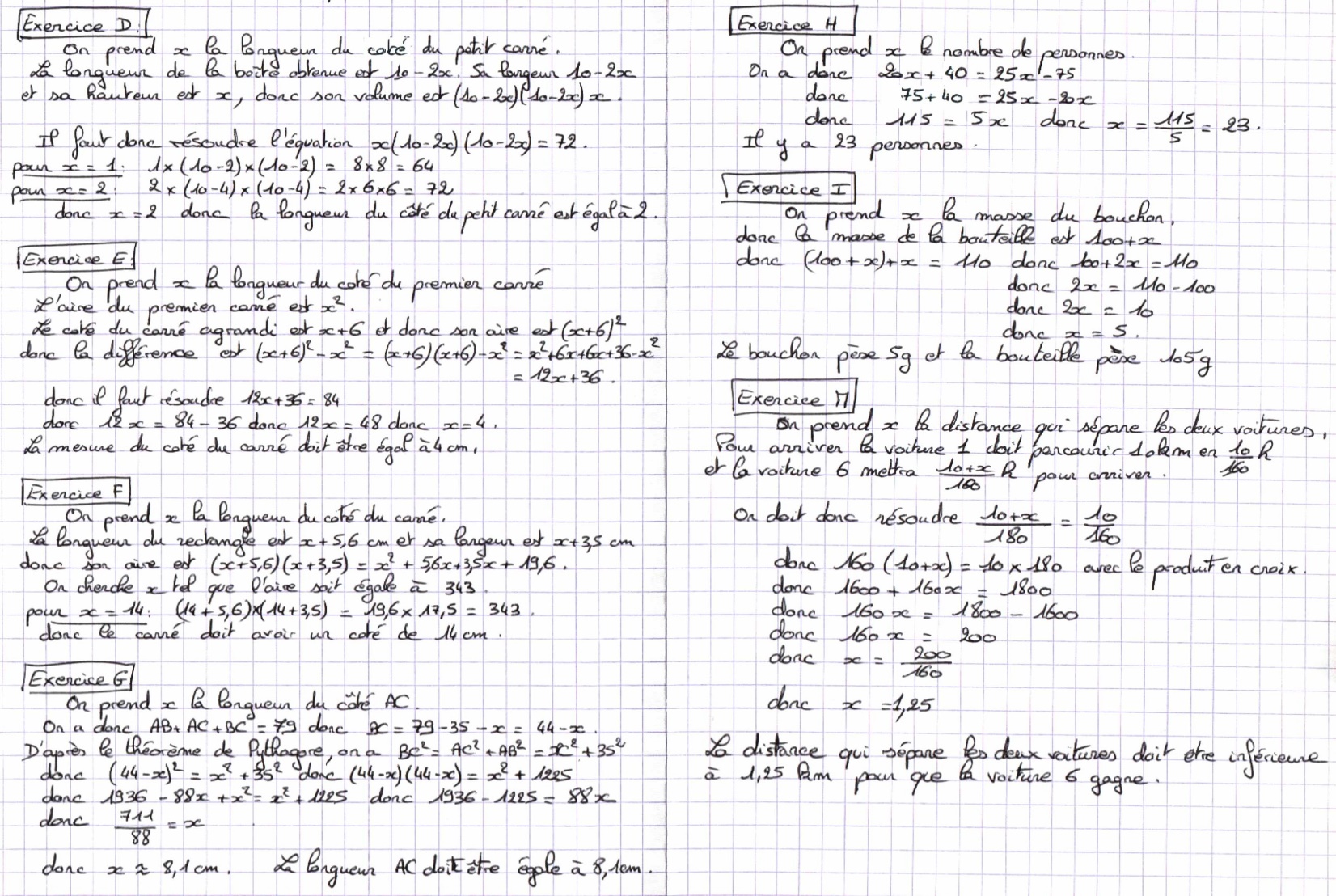 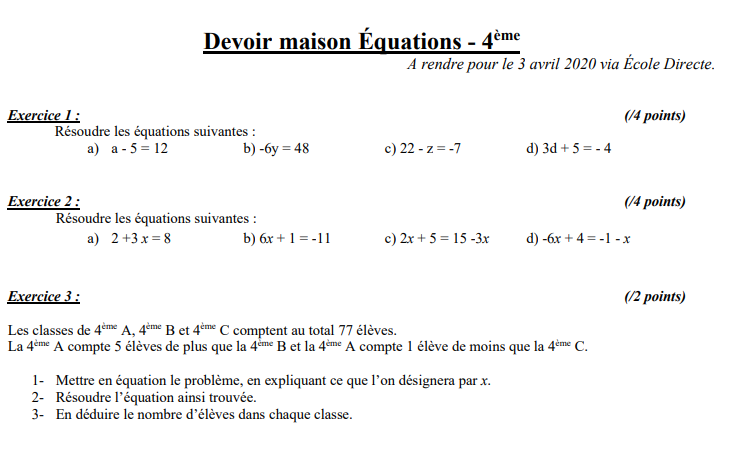 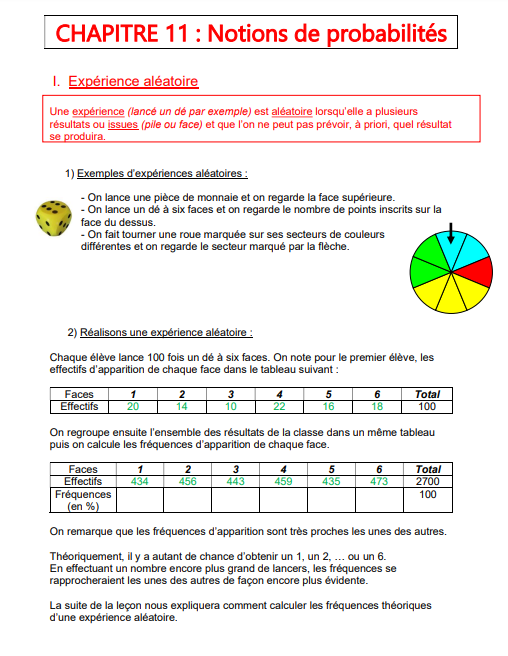 